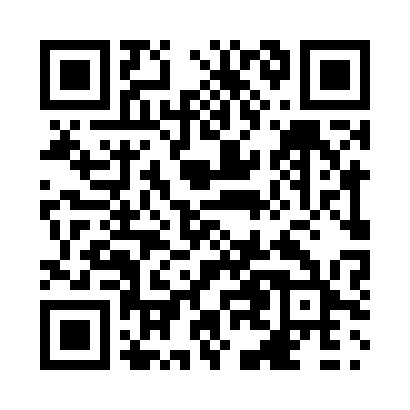 Prayer times for Arthurette, New Brunswick, CanadaWed 1 May 2024 - Fri 31 May 2024High Latitude Method: Angle Based RulePrayer Calculation Method: Islamic Society of North AmericaAsar Calculation Method: HanafiPrayer times provided by https://www.salahtimes.comDateDayFajrSunriseDhuhrAsrMaghribIsha1Wed4:356:141:276:298:4110:202Thu4:336:121:276:308:4210:223Fri4:306:111:276:318:4310:244Sat4:286:091:276:328:4510:265Sun4:266:081:276:328:4610:286Mon4:246:061:276:338:4710:307Tue4:226:051:266:348:4910:328Wed4:206:041:266:358:5010:349Thu4:186:021:266:368:5110:3610Fri4:166:011:266:368:5210:3811Sat4:146:001:266:378:5410:4012Sun4:125:581:266:388:5510:4213Mon4:105:571:266:398:5610:4414Tue4:085:561:266:398:5710:4615Wed4:065:551:266:408:5910:4816Thu4:045:531:266:419:0010:5017Fri4:025:521:266:419:0110:5218Sat4:005:511:266:429:0210:5319Sun3:595:501:266:439:0310:5520Mon3:575:491:276:449:0510:5721Tue3:555:481:276:449:0610:5922Wed3:535:471:276:459:0711:0123Thu3:525:461:276:469:0811:0324Fri3:505:451:276:469:0911:0525Sat3:495:441:276:479:1011:0626Sun3:475:431:276:489:1111:0827Mon3:455:431:276:489:1211:1028Tue3:445:421:276:499:1311:1129Wed3:435:411:276:499:1411:1330Thu3:415:411:286:509:1511:1531Fri3:405:401:286:509:1611:16